Indiana Department of Correction, Division of Youth Services2022 Juvenile Detention Inspection - Compliance Report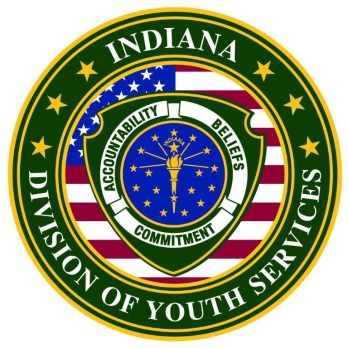 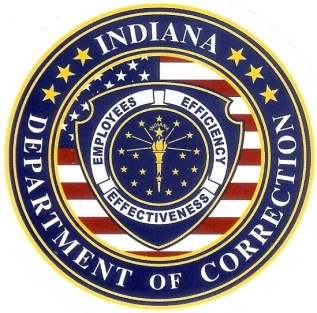 Bartholomew County Youth Services Center2350 Illinois AvenueColumbus, Indiana 47201__________________________________________________________AuditorsRachel McCaffrey, Director of Juvenile Detention Inspections, Indiana Department of CorrectionKristin Herrmann, Youth Law T.E.A.M. of IndianaIndiana Department of CorrectionDivision of Youth Services302 W. Washington St. Rm. E334, Indianapolis, IN 46204Indiana Department of Correction, Division of Youth Services2022 Juvenile Detention Inspection - Compliance ReportFacility:   	Bartholomew County Youth Services Center		2350 Illinois Ave.		Columbus, IN  47201On-Site Inspection Dates: April 20,2022 and October 12, 2022Certification Completed By:	Rachel McCaffrey            	Director of Juvenile Detention InspectionsDivision of Youth Services, Indiana Department of Correction(812) 929-3980, rmccaffrey@idoc.in.govCrissy Simmons		Director of External Relations		Division of Youth Services, Indiana Department of Correction		(317)450-6507, csimmons@idoc.in.govINTRODUCTION The 2022 annual juvenile detention facility audits conducted by the IDOC, Division of Youth Services included two on-site facility inspections, staff and youth interviews, and a file review of 2021 documents of the state detention standards.  Detention facilities were audited on the three hundred and one (301) enacted Indiana Juvenile Detention Facility Standards.  Since new, proposed standards were in the process of being promulgated, detention facilities had the option of submitting documentation under the enacted citations for the three hundred and one (301) standards or the corresponding two hundred and thirty-seven (237) proposed standards. Bartholomew County Youth Services Center chose to provide documentation corresponding to the two hundred and thirty-seven (237) proposed juvenile detention facility standards in 2022, for their 26th annual detention inspection.  Of the two hundred and thirty-seven (237) standards audited, sixteen (16) standards require mandatory compliance and the remaining two hundred and twenty-one (221) are recommended standards.  Compliance with 100% of the mandatory standards and 90% of the recommended standards is required to attain “Full Compliance.” Again, Centers that chose to be audited on the proposed detention standards were only required to meet the expectation of the current detention standards. Bartholomew County Youth Services Center chose to also provide documentation on the extra standards with exclusively new requirements.  The breakdown of each audit listed below is only reflective of the current standards.FACILITY INFORMATIONBartholomew County 2022 Site VisitsWas the facility required to implement a corrective action plan as a result of the audit? NO/YESCONCLUSIONBartholomew County Youth Services Center chose to be audited on the proposed standards, which corresponds with the current (301) detention standards and received a score of 100% compliance with the mandatory standards and 92.17% of the recommended standards. The facility received a separate scoresheet indicating their level of compliance with the new proposed detention standards.Therefore, Bartholomew County Youth Services Center is in compliance with the 2022 Indiana Detention Center Standards Audit performed by the Indiana Department of Correction, Division of Youth Services. A certificate of compliance will accompany this report, which becomes public information ten (10) days from the date of mailing. Please contact me at (812) 929-3980 should you have any questions concerning this report. Respectfully submitted,Rachel McCaffreyDirector of Juvenile Detention Inspections Indiana Department of Correction/Division of Youth Services cc:	Crissy Simmons, Director of External Relations, DOC           	Honorable Kelly Benjamin, Circuit Court	Mariah Lucas-Georges, Director  	pursuant to 210 IAC 8-1-5(f)FileFacility county:BartholomewGoverning authority:Bartholomew County Circuit Court  Name of facility administrator:Mariah Lucas-GeorgesDetention Director:Mariah Lucas-GeorgesDetention facility’s mission:Rated capacity:16Population during on-site visits:4 and 6Average daily population for the last 12 months:11Average length of stay for the last 12 months: 24 daysMinor upgrades since last audit (i.e. painting, flooring, bedding, furnishings):Courtroom re-designed to be a trauma sensitive counseling room for outside providers.Major upgrades since last audit (i.e. plumbing, electrical, security system):NoneDe-escalation techniques training:The Mandt SystemPhysical force techniques training:The Mandt SystemChemical agents permitted:NoName of food service provider:Bartholomew County Youth Services Center Name of food service supervisor:Chelsy CarrName of health care authority individual or agency and license/certification:Chelsy Carr, LPN – 40 Hours/WeekName of mental health care authority individual or agency and license/certification:Beth Maass BA PsychologyEducation Services:Detention education programming focuses on teaching young people about choices and consequences.  Residents receive six hours of educational instruction at the Center year round, five days a week.  The program of study is a general four core subject course – Language Arts including reading, writing and vocabulary; mathematics, science and social studies including current events.  Students may and are encouraged to receive and complete the required work assignments from the school that they are currently enrolled.  The program offers remedial review for individual student needs relating to ISTEP and/or TASC.  The education program also uses the Indiana Department of Education state standards as guidelines for curriculum and daily lesson plans.April 20, 2022Bartholomew County First Site VisitAuditors:Kristin Herrmann, and Danielle ZagoneFacility Tour: The facility tour was conducted by the facility director, Mariah Lucas-Georges.Youth Interviews:Two youth were interviewed.Youth interviews consisted of questions regarding procedure about safety, medical, mental health, programming, education, kitchen, due process, and intake.Youth Responses: Both youth felt that they understood the facility rules and procedures and found them fair. Both youth felt safe and that their medical and mental health concerns, if any, were taken seriously and kept confidential. Neither youth, when asked had any concerns or suggestion we could pass along to the Director. Staff Interviews:Two line staff were interviewed.Staff were interviewed over the proper procedures in areas such as safety, security, and intake process. Staff Responses:Both staff were well versed in proper emergency protocols and what actions to take in the event of a fire/need for a full evacuation. Both staff were versed in the intake process and talked about the required training they both received in all areas but focusing on suicide prevention and safety.October 12, 2022 Bartholomew County Second Site VisitAuditors:Rachel McCaffrey and Kristin HerrmannFacility Tour:The facility tour was conducted by the facility director, Mariah Lucas-Georges.Youth Interviews:Two youth were interviewed.Youth interviews consisted of questions regarding procedure about safety, medical, mental health, programming, education, kitchen, due process, and intake.Youth Responses: Both youths interviewed expressed that they felt safe and heard in the facility. Each youth was asked about the intake process and stated they received all the proper items (clothing, hygiene items, etc.). Both youth said they enjoyed the education program and were receiving help when needed. Auditor(s):Kristin HerrmannBartholomew County Standards AuditAdministration and ManagementStandardsSixty-Two Total Standards, 62 RecommendedNumber of Standards in Compliance: 54Number of Standards in Non-Compliance: 7Number of Standards Not Applicable: 1Recommended Action for Non-Compliant Administration and Management Standards:8-3-21: Provide Documentation as Proof of Practice8-3-22: Provide Proof of Staff Participation8-3-41: Provide Documentation of Annual Review8-3-52: File Not Provided8-3-57: Provide Documentation as Proof of Practice8-3-71: Provide Documentation as Proof of Practice8-3-73: Provide Documentation of Proof of PracticeSafety Standards Thirty-Four Total Standards, 6 Mandatory and 28 RecommendedNumber of Standards in Compliance: 29Number of Standards in Non-Compliance: 4Number of Standards Not Applicable: 1Recommended Action for Non-Compliant Safety Standards:8-4-10: Noncompliant due to toilets not being in the room.8-4-11: Noncompliant due to toilets not being in the room.8-4-13: Noncompliant due to not enough toilets.8-4-15: Noncompliant due to toilets not being in the room.Security StandardsTwenty-Three Total Standards, 23 RecommendedNumber of Standards in Compliance: 21Number of Standards in Non-Compliance: 2Number of Standards Not Applicable: 0Recommended Action for Non-Compliant Security Standards:8-5-5: Provide Documentation as Proof of Practice8-5-7: Noncompliant due to permanent log being kept.Justice and Order StandardsThirty-Seven Total Standards, 37 RecommendedNumber of Standards in Compliance: 36Number of Standards in Non-Compliance: 1Number of Standards Not Applicable: 0Recommended Action for Non-Compliant Justice and Order Standards:8-6-29: Noncompliant due to a mail log not being kept as proof of practice.Food Service and HygieneNineteen Total Standards, 3 Mandatory and 16 RecommendedNumber of Standards in Compliance: 19Number of Standards in Non-Compliance: 0Number of Standards Not Applicable: 0Recommended Action for Non-Compliant Food Service and Hygiene Standards:Not ApplicableMedical StandardsTwenty-Eight Total Standards, 7 Mandatory and 21 RecommendedNumber of Standards in Compliance: 27Number of Standards in Non-Compliance: 1Number of Standards Not Applicable: 0Recommended Action for Non-Compliant Medical Standards:8-8-14: Noncompliant; ensure documentation is provided at the time of transfer.Mental Health StandardsSix Total Standards, 6 RecommendedNumber of Standards in Compliance: 6Number of Standards in Non-Compliance: 0Number of Standards Not Applicable: 0Recommended Action for Non-Compliant Mental Health Standards:Not ApplicablePrograms and Services StandardsTwenty Total Standards, 20 RecommendedNumber of Standards in Compliance: 19Number of Standards in Non-Compliance: 1Number of Standards Not Applicable: 0Recommended Action for Non-Compliant Programs and Services Standards:8-10-13: Noncompliant due to not meeting time requirements.Education StandardsSix Total Standards, 6 RecommendedNumber of Standards in Compliance: 5Number of Standards in Non-Compliance: 1Number of Standards Not Applicable: 0Recommended Action for Non-Compliant Education Standards:8-11-8: Requirement not conducted.